.Intro  16 countsSCT 1 : Half Rumba box, Step Lock Step, Step ½ Turn, Back Chassé ½ TurnSCT 2 : Side Rock, Cross, Back, Together, Fwd, Together, Coaster sideRESTART WALL 3 (facing 6:00)RESTART WALL 7 (facing 3:00)SCT 3 : Back Rock, ¼ Step Lock Step, Spin turn, Step 1/2, Step fwdSCT 4 : Walk L, R, Mambo, Back, Together, Side, Together(Continue with the count 1 of the dance : Step RF on right side)MAGALI BÉRENGER A.K.A. MONTANA MAGVersion française de la fiche de pas :https://montanamag38.wixsite.com/montanamaghttp://countryagogo.free.fr/© Montana Mag july 2017 montanamag38@gmail.comI Am The Champagne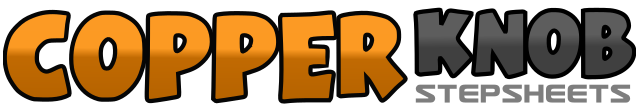 .......Count:32Wall:4Level:Intermediate.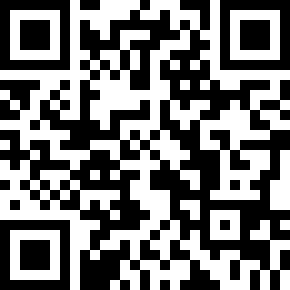 Choreographer:Magali Bérenger (FR) - July 2017Magali Bérenger (FR) - July 2017Magali Bérenger (FR) - July 2017Magali Bérenger (FR) - July 2017Magali Bérenger (FR) - July 2017.Music:Champagne - Lindsay EllChampagne - Lindsay EllChampagne - Lindsay EllChampagne - Lindsay EllChampagne - Lindsay Ell........1 - 2 - 3Step RF on Right side, Together on LF, Step RF fwd4 & 5Step LF fwd, Lock RF behind LF, Step LF fwd6 - 7Step RF fwd, ½ turn Left stepping LF fwd 6:008 & 1½ turn Left stepping RF back, Together on LF, Step RF back 12:002 - 3Rock LF on Left side, Recover on RF4 & 5Cross LF over RF, Step back on RF, Together on LF6 - 7Step RF fwd, Together on LF8 & 1Step RF back, Together on LF, Step RF on Right side2 - 3Rock back on LF, Recover on RF4 & 5⅛ turn Left stepping LF fwd (10:30), Lock RF behind LF, ⅛ turn Left stepping LF fwd 9:006 - 7As stepping RF fwd, make a Full turn Left on the ball of RF, Step LF slightly on Left side8 & 1Step RF fwd, ½ turn Left stepping LF fwd, Step RF fwd 3 :002 - 3Step LF fwd, Step RF fwd4 & 5Rock LF fwd, Recover on RF, Step LF back,6 – 7Step back RF, Together on LF8 &Step RF on Right side, Together on LF